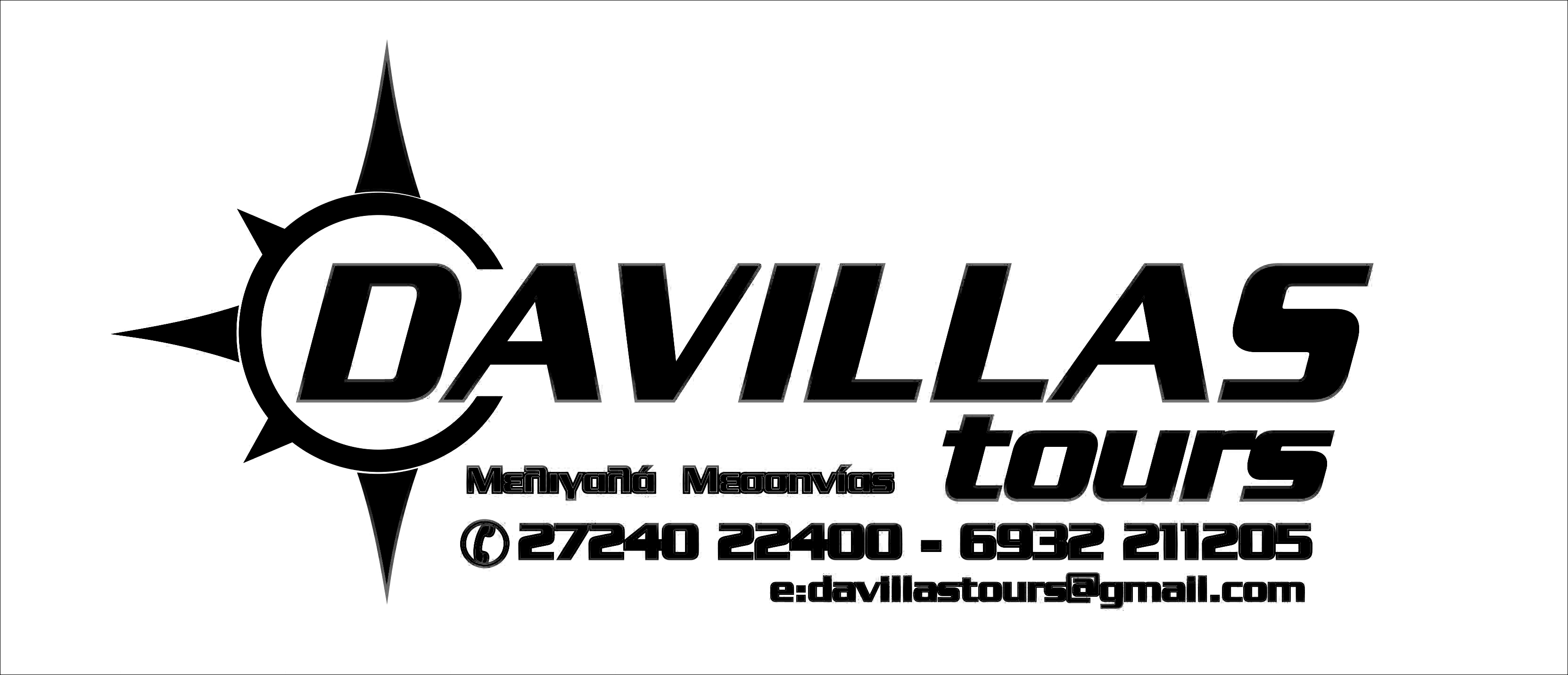 ΠΡΟΣΦΟΡΑΓΙΑ ΤΗΝ ΗΜΕΡΗΣΙΑ  ΕΚΔΡΟΜΗ ΠΟΥ ΘΑ ΠΡΑΓΜΑΤΟΠΟΙΗΣΕΙ ΤΟ ΓΕΝΙΚΟ ΛΥΚΕΙΟ ΚΟΡΩΝΗΣ ΣΤΗΝ ΑΘΗΝΑ ΣΤΙΣ 9 ΦΕΒΡΟΥΑΡΙΟΥ2018 ΤΟ ΓΡΑΦΕΙΟ ΜΑΣ ΠΡΟΣΦΕΡΕΙ ΤΗΝ ΤΙΜΗ ΤΩΝ:395€
ΣΥΝΟΛΙΚΟ ΚΟΣΤΟΣ ΕΚΔΡΟΜΗΣ:395 €
ΚΟΣΤΟΣ ΑΝΑ ΜΑΘΗΤΗ: 21,94€ΣΤΗΝ ΤΙΜΗ ΠΕΡΙΛΑΜΒΑΝΟΝΤΑΙ:                                                                                                                       1)  ΜΕΤΑΦΟΡΑ ΜΕ  ΠΟΛΥΤΕΛΗ ΚΛΙΜΑΤΙΖΟΜΕΝΟ  ΠΟΥΛΜΑΝ 20 ΘΕΣΕΩΝ   
2)  Φ.Π.Α 24%
3)  ΔΙΟΔΙΑ
4)  ΑΣΦΑΛΕΙΑ ΑΣΤΙΚΗΣ ΕΥΘΥΝΗΣ
           ΜΕ ΕΚΤΙΜΗΣΗ
ΑΠΟΣΤΟΛΟΣ Φ. ΔΑΒΙΛΛΑΣ